Inschrijvingsformulier Kersttornooi T.C. Maaseik 2019Naam: ________________________________________________________________________________Tel.:____________________________ Lidnr. Tennis Vlaanderen :________________________________Club: __________________________  Dubbelklassement 2020: _________________________________Voor Nederlanders die geen lid zijn bij een Belgische club : Nederlands klassement :__________________ Ik schrijf in voor: (opgelet: maximum 2 reeksen)0 Dubbel heren maximum 20 punten		0 Dubbel dames maximum 20 punten0 Dubbel heren maximum 60 punten		0 Dubbel dames maximum 50 punten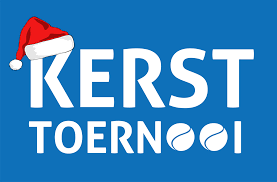 0 Dubbel gemengd maximum  15 punten0 Dubbel gemengd maximum  30 punten		0 Dubbel gemengd maximum  60 punten0 Dubbel gemengd maximum 140 punten Gegevens Partner:Naam: ________________________________ Reeks: _______________________________________Lidnr. Tennis Vlaanderen:_________________ Dubbelklassement 2020: _________ Club: ___________Voor Nederlanders die geen lid zijn bij een Belgische club : Nederlands klassement : __________________Wens je in een tweede reeks in te schrijven gebruik dan een ander inschrijvingsformulier.Schrijf bij voorkeur in via de site van Tennis Vlaanderen. 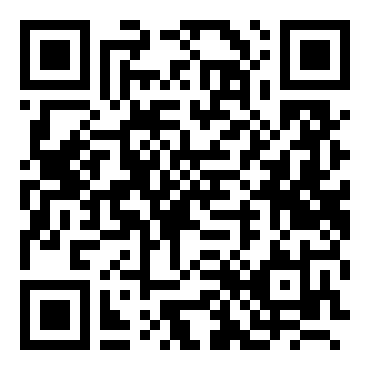 Dit kan via de volgende link of QR-code :  https://www.tennisvlaanderen.be/tornooi-detail?tornooiId=59434 Inschrijven kan tot uiterlijk maandag 16 december 2019 tot 18u00.De poules worden gespeeld op 24, 26, 27, 28, 29, 30 en 31 december 2019.Halve finales en finales op zaterdag 04 januari 2020.Schrijf je in voor1 reeks dan mag je maximum 50% verhindering hebben. ( 19 vakjes)Schrijf je in voor 2 reeksen dan mag je maximum 30% verhindering hebben. ( 11 vakjes)Inschrijven in maximum 2 reeksen. Zaterdag 04/01 moet men kunnen spelen.Gearceerd= in die periode geen wedstrijd  - Opgeven verhindering: kruis over het hele vakje.OPGELET:  LEES AANDACHTIG HET TORNOOIREGLEMENT !!!!DI24/12DO26/12VR27/12ZA28/12ZO29/12MA 30/12DI 31/12ZA 04/0109.3010.4512.1513.3014.4516.0017.1518.4520.0021.15